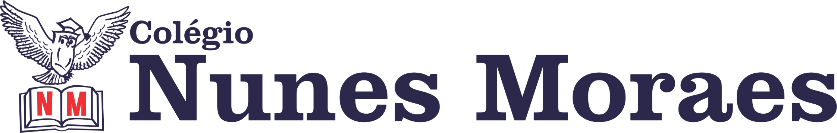 “Acredite, você tem forças para chegar onde quiser. Basta querer.”BOA QUARTA-FEIRA1ª aula: 7:20h às 8:15h – MATEMÁTICA – PROFESSOR: DENILSON SOUSA1° passo: Organize-se com seu material, livro de matemática, caderno, caneta, lápis e borracha.  2° passo: leia as páginas 52 e 533° passo: Acompanhe a vídeo-aula com o professor Denilson Sousa explicando sobre sequências. Assista a aula no seguinte link:https://youtu.be/-wX5qy17KUU (30 min.)4° passo: resolva a questão:Página 53 Q. 3Durante a resolução dessas questões o professor Denilson vai tirar dúvidas no WhatsApp (9.9165-2921)Faça foto das atividades que você realizou e envie para coordenação Eugenia (9.9105-8116)Essa atividade será pontuada para nota.2ª aula: 8:15h às 9:10h – PORTUGUÊS – PROFESSORA: TATYELLEN  1º passo: Faça a leitura do texto da seção "Texto em cena". Livro SAS 02 pág: 49 a 51.2º passo: Resolva os exercícios de interpretação. Livro SAS 02 pág: 51 e 52 (q. 2 a 6)3º passo: Atente-se à correção das atividades na plataforma Google Meet. Livro SAS 02 pág: 51 e 52 (q. 2 a 6); 45 (q. 7 e 8)4º passo: Realize a atividade domiciliar. Livro SAS 02 pág: 52 (q. 7 e 8)Durante a resolução dessas questões a professora Tatyellen vai tirar dúvidas no WhatsApp (9.9219-3687)Faça foto das atividades que você realizou e envie para coordenação Eugenia (9.9105-8116)Essa atividade será pontuada para nota.

Intervalo: 9:10h às 9:45h3ª aula: 9:45h às 10:40 h – CIÊNCIAS – PROFESSORA: RAFAELLA CHAVES  1º passo: Assistir a vídeo aula no link: https://drive.google.com/file/d/1duntgswEyREefTGbODuozNZKG3ui8IJK/view(com duração de 12 minutos e 26 segundos).2º passo: Atividade de sala – Suplementar 2, página 66, questões 1 a 3. ESTAREI DISPONÍVEL NO WHATSAPP PARA TIRAR SUAS DÚVIDAS. 3º passo: Atividade pós aula: SAS/Explore seus conhecimentos, página 56, Questão 3.ATENÇÂO: A atividade pós aula deverá ser enviada para WhatsApp.Durante a resolução dessas questões a professora Rafaella vai tirar dúvidas no WhatsApp (9.9205-7894)Faça foto das atividades que você realizou e envie para coordenação Eugenia (9.9105-8116)Essa atividade será pontuada para nota.4ª aula: 10:40h às 11:35h - PORTUGUÊS – PROFESSORA: TATYELLEN PAIVA1º passo: Resolva os exercícios. Livro SAS 02 pág: 55 (q. 1 e 2)2º passo: Acesse o link disponibilizado no grupo para a explicação na plataforma Google Meet. Link para quem não conseguir acessar o Google Meet:https://www.youtube.com/watch?v=bBpbDxdGQZI&feature=youtu.be3º passo: Atente-se à correção da atividade. Livro SAS 02 pág: 55 (questões 1 e 2)57 a 59 (questões 3 e 4)4º passo: Realize a atividade domiciliar. Livro SAS 02 pág: 60 (q. 1 e 2)Durante a resolução dessas questões a professora Tatyelle vai tirar dúvidas no WhatsApp (9.9219-3687)Faça foto das atividades que você realizou e envie para coordenação Eugenia (9.9105-8116)Essa atividade será pontuada para nota.PARABÉNS POR SUA DEDICAÇÃO!